RÉVFÜLÖP NAGYKÖZSÉG POLGÁRMESTERE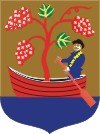 8253 Révfülöp, Villa-Filip tér 8.  Tel: 87/464-244 E-mail: polgarmester@revfulop.hu Weblap: www.revfulop.huM E G H Í V ÓRévfülöp Nagyközség Önkormányzata Képviselő-testületéneknyilvános ülését2021. november 22-én (hétfőn) 16:00 óráraösszehívom.Az ülés helye: Községháza Szontágh Tamás termeAz ülés napirendje:Beszámoló a Turisztikai Információs Iroda 2021. évi tevékenységéről Előterjesztő: Turisztikai információs Iroda képviselője	Tárgyalja: Oktatási, Szociális és Kulturális Bizottság     Gazdasági, Településfejlesztési és Turisztikai Bizottság Turisztikai Információs Iroda Működési Szabályzatának elfogadása Előterjesztő: Kondor Géza, polgármester Tárgyalja: Oktatási, Szociális és Kulturális Bizottság     Gazdasági, Településfejlesztési és Turisztikai Bizottság Tájékoztató a védőnői szolgálat tevékenységéről Előterjesztő: védőnő  Tárgyalja: Oktatási, Szociális és Kulturális BizottságBeszámoló az Értéktár Bizottság tevékenységéről Előterjesztő: Értéktár Bizottság elnöke   Beszámoló a Révfülöpi Honismereti Gyűjtemény működésérőlElőterjesztő: Honismereti Gyűjtemény kezelője Tárgyalja: Oktatási, Szociális és Kulturális BizottságDöntéshozatal a Révfülöp 2325/35. és 2325/36. hrsz-ú ingatlanok minősítéséről, az önkormányzat vagyonáról és a vagyongazdálkodás szabályairól szóló rendelet módosításáról, a 2325/35. hrsz-ú ingatlan értékesítési szándékáról Előterjesztő: Kondor Géza, polgármester Tárgyalja: Oktatási, Szociális és Kulturális Bizottság      Gazdasági, Településfejlesztési és Turisztikai Bizottság Rév-Art Galéria bérletére érkezett kérelem elbírálása Előterjesztő: Kondor Géza, polgármester Tárgyalja: Oktatási, Szociális és Kulturális Bizottság     Gazdasági, Településfejlesztési és Turisztikai Bizottság Döntéshozatal a 2022-2023. évi Balaton átúszás lebonyolítására vonatkozó együttműködési megállapodásról Előterjesztő: Kondor Géza, polgármester Tárgyalja: Oktatási, Szociális és Kulturális Bizottság      Gazdasági, Településfejlesztési és Turisztikai Bizottság Helyi Építési Szabályzat módosítása iránti kérelmek elbírálása Előterjesztő: Kondor Géza, polgármester Tárgyalja: Oktatási, Szociális és Kulturális Bizottság      Gazdasági, Településfejlesztési és Turisztikai Bizottság Döntéshozatal TOP Plusz pályázatokon való részvételről Előterjesztő: Kondor Géza, polgármester Tárgyalja: Oktatási, Szociális és Kulturális Bizottság     Gazdasági, Településfejlesztési és Turisztikai Bizottság A nem közművel összegyűjtött szennyvíz kezelésére kiírt pályázat elbírálása, közszolgáltatási szerződés kötése, a feladat ellátását szabályozó önkormányzati rendelet módosítása  Előterjesztő: Kondor Géza, polgármester Tárgyalja: Oktatási, Szociális és Kulturális Bizottság     Gazdasági, Településfejlesztési és Turisztikai Bizottság A képviselő-testületi ülésre tisztelettel meghívom.Révfülöp, 2021. november 12.									      Kondor Géza sk. 									         polgármester	